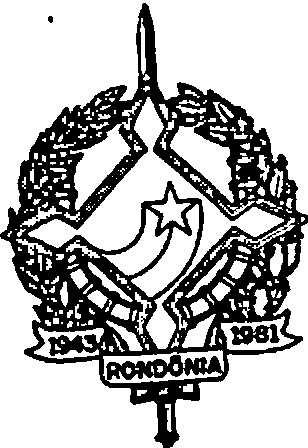 GOVERNO DO ESTACO DE RONDÔNIAGOVERNADORIADECRETO Nº2794 DE 21 DE NOVEMBRO DE 1985.Revoga o parágrafo único do artigo 6º, altera a redação dos incisos III, IV e V, do mesmo artigo e do parágrafo único do artigo 8º, todos do Decreto nº 2768, de de 31 de outubro de 1985, e outras providências.O GOVERNAPOR DO ESTADO DE RONDONIA	usandodas atribuições legais que lhe confere o artigo 70, inciso III da Constituição Estadual, e artigo 4º da Lei Complementar nº 2 de 24 de dezembro de 1984,D E C R E T AArtigo 1º Os incisos III, IV e v do artigo 6º do Decreto nº 2768, de 31 de outubro de 1985, que dispõe sobre o Grupo Ocupacional Artesanato, código: ART-900, da Lei Complementar nº 2, de 24 de dezembro de 1984, passam a ter a seguinte redação:"III - na categoria funcional de Artíficede Confecção de Roupas, código: ART-903 integrarão os atuais em pregos de Auxiliar de Artífice, código: ART-1006 e Auxiliar racional de Serviços Diversos, código: NM-812, cujos ocupantes desempenhem atividades inerentes a este cargo;"IV - na categoria funcional de Artífice de Construção Civil, código: ART-904 integrarão os atuais empregos de Auxiliar de Artífice, código: ART-1006 e Auxiliar Operacional de Serviços Diversos, código: LT-NM-812, cujos ocupantes desempenhem atividades inerentes a·este cargoGOVERNO DO ESTA DO DE RONDÔNIA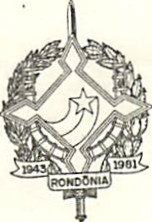 GOVERNADORI A"2"V - na categoria funcional de Artífice de Copa, Câmara e Cozinha, código: ART-905 integrarão os atuais empregos de Auxiliar de Artífice, código: ART-1006 e Auxiliar Operacional de Serviços Diversos, código: LT-NM-812, cujos ocupantes desempenhem atividades inerentes a este cargo .."Artigo 2º Fica revogado o parágrafo único do artigo 6º referido no artigo anterior.Artigo 3º O parágrafo único do artigo 8º do Decreto 2768, de outubro de 1985 passa a ter a seguinte redação:Artigo 8º-parágrafo único: "os servidores mencionados no "caput" deste artigo, que não possuirem a escolaridade de 1º grau completo, serão enquadrados seguindo os critérios abaixo, e só terão progressão funcional vertical ou acesso quando cumprirem essa exigência:- servidores detentores de no mínimo quarta série do 1º grau concluída, na primeira referência da classe de Artífice;- servidores detentores de escolaridade abaixo de quarta série do 1º grau, na primeira referência da classe única da categoria funcional de Auxiliar de Artificie modalidade a que corresponder seu emprego ou suas funções" .Artigo 4º	Este decreto entra em vigor nadata de sua publicação.ÂNGELO AGELIN  Governador